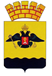 АДМИНИСТРАЦИЯ МУНИЦИПАЛЬНОГО ОБРАЗОВАНИЯ ГОРОД НОВОРОССИЙСКПОСТАНОВЛЕНИЕ_________________						                                    №_____________ г. Новороссийск Об утверждении Порядка предоставления субсидий на возмещение расходов в связи с осуществлением дополнительной меры социальной поддержки отдельным категориям граждан в виде бесплатного проезда в городском наземном электрическом транспорте и автомобильном транспорте с индексом «М» в порядковом номере маршрута регулярных перевозок в границах муниципального образования город Новороссийск и (или) внутри сельского округа и признании утратившими силу некоторых постановлений администрации муниципального образования город НовороссийскВ соответствии со статьей 78 Бюджетного кодекса Российской Федерации, Федеральным законом от 6 октября 2003 года № 131-ФЗ                            «Об общих принципах организации местного самоуправления в Российской Федерации», постановлением Правительства Российской Федерации                от 25 октября 2023 года № 1782 «Об утверждении общих требований к нормативным правовым актам, муниципальным правовым актам, регулирующим предоставление из бюджетов субъектов Российской Федерации, местных бюджетов субсидий, в том числе грантов в форме субсидий, юридическим лицам, индивидуальным предпринимателям, а также физическим лицам - производителям товаров, работ, услуг и проведение отборов получателей указанных субсидий, в том числе грантов в форме субсидий», руководствуясь статьей 34 Устава муниципального образования город Новороссийск, п о с т а н о в л я ю:1. Утвердить Порядок предоставления субсидий на возмещение расходов в связи с осуществлением дополнительной меры социальной поддержки отдельным категориям граждан в виде бесплатного проезда в городском наземном электрическом транспорте и автомобильном транспорте с индексом «М» в порядковом номере маршрута регулярных перевозок в границах муниципального образования город Новороссийск и (или) внутри сельского округа (прилагается).2. Признать утратившим силу постановление администрации муниципального образования город Новороссийск от 21 апреля 2021 года                    № 2414 «Об утверждении Порядков предоставления мер социальной поддержки отдельным категориям граждан по проезду на городском наземном электрическом транспорте и автомобильном транспорте с индексом «М» в порядковом номере маршрута регулярных перевозок по муниципальным внутригородским и пригородным маршрутам на территории муниципального образования город Новороссийск».3. Признать утратившим силу постановление администрации муниципального образования город Новороссийск от 8 октября 2021 года                    № 6191 «О внесении изменений в постановление администрации муниципального образования город Новороссийск от 21 апреля 2021 года                    № 2414 «Об утверждении порядков предоставления мер социальной поддержки отдельным категориям граждан по проезду на городском наземном электрическом транспорте и автомобильном транспорте с индексом «М» в порядковом номере маршрута регулярных перевозок по муниципальным внутригородским и пригородным маршрутам на территории муниципального образования город Новороссийск».4. Отделу информационной политики и средств массовой информации администрации муниципального образования город Новороссийск опубликовать настоящее постановление в печатном бюллетене «Вестник муниципального образования город Новороссийск» и разместить на официальном сайте администрации муниципального образования город Новороссийск.5. Контроль за выполнением настоящего постановления возложить на заместителя главы муниципального образования Яменскова А.И.6. Настоящее постановление вступает в силу со дня его официального опубликования.Глава муниципального образования                                                        А.В. Кравченко УТВЕРЖДЕНпостановлением администрациимуниципального образованиягород Новороссийскот «____»__________ № ______ПОРЯДОКпредоставления субсидий на возмещение расходов в связи с осуществлением дополнительной меры социальной поддержки отдельным категориям граждан в виде бесплатного проезда в городском наземном электрическом транспорте и автомобильном транспорте с индексом «М» в порядковом номере маршрута регулярных перевозок в границах муниципального образования город Новороссийск и (или) внутри сельского округа1. Общие положения 1.1. Настоящий Порядок устанавливает условия и механизм предоставления субсидий на возмещение расходов в связи с осуществлением дополнительной меры социальной поддержки отдельным категориям граждан в виде бесплатного проезда в городском наземном электрическом транспорте и автомобильном транспорте с индексом «М» в порядковом номере маршрута регулярных перевозок в границах муниципального образования город Новороссийск и (или) внутри сельского округа (далее - Порядок) и разработан в соответствии со статьей 78 Бюджетного кодекса Российской Федерации, Федеральным законом от 6 октября 2003 года № 131-ФЗ «Об общих принципах организации местного самоуправления в Российской Федерации», постановлением Правительства Российской Федерации от 25 октября 2023 года № 1782 «Об утверждении общих требований к нормативным правовым актам, муниципальным правовым актам, регулирующим предоставление из бюджетов субъектов Российской Федерации, местных бюджетов субсидий, в том числе грантов в форме субсидий, юридическим лицам, индивидуальным предпринимателям, а также физическим лицам - производителям товаров, работ, услуг и проведение отборов получателей указанных субсидий, в том числе грантов в форме субсидий». 1.2. Получателями субсидии являются юридические лица, индивидуальные предприниматели осуществляющие дополнительную меру социальной поддержки отдельным категориям граждан в виде бесплатного проезда в городском наземном электрическом транспорте и автомобильном транспорте с индексом «М» в порядковом номере маршрута регулярных перевозок в границах муниципального образования город Новороссийск и (или) внутри сельского округа (далее - Получатель субсидии).1.3. Субсидии предоставляются Получателю субсидии в целях возмещения расходов в связи с осуществлением дополнительной меры социальной поддержки отдельным категориям граждан в виде бесплатного проезда в городском наземном электрическом транспорте и автомобильном транспорте с индексом «М» в порядковом номере маршрута регулярных перевозок в границах муниципального образования город Новороссийск и (или) внутри сельского округа (далее - Субсидии), предусмотренной решением городской Думы муниципального образования город Новороссийск от 20 апреля 2021 года № 98 «О дополнительных мерах социальной поддержки отдельных категорий граждан».1.4. Управление транспорта и дорожного хозяйства администрации муниципального образования город Новороссийск осуществляет функции главного распорядителя бюджетных средств, до которого в соответствии с бюджетным законодательством Российской Федерации как получателя бюджетных средств доведены в установленном порядке лимиты бюджетных обязательств на предоставление субсидий на соответствующий финансовый год (далее - Главный распорядитель).1.5. Способом предоставления субсидии является возмещения затрат.1.6. Информация о субсидиях размещается на едином портале бюджетной системы Российской Федерации в информационно-телекоммуникационной сети «Интернет» (далее соответственно - сеть «Интернет», единый портал) (в разделе единого портала) в порядке, установленном Министерством финансов Российской Федерации.2. Условия и порядок предоставления субсидии2.1. Получатель субсидии на первое число месяца, предшествующего месяцу, в котором планируется предоставление субсидии должен соответствовать следующим требованиям:получатель субсидии не получает средства из бюджета муниципального образования город Новороссийск на основании иных нормативных правовых актов администрации муниципального образования город Новороссийск на цели, указанные в пункте 1.3 Порядка;получатель субсидии не является иностранным юридическим лицом, в том числе местом регистрации которого является государство или территория, включенные в утвержденный Министерством финансов Российской Федерации перечень государств и территорий, используемых для промежуточного (офшорного) владения активами в Российской Федерации (далее - офшорные компании), а также российским юридическим лицом, в уставном (складочном) капитале которого доля прямого или косвенного (через третьих лиц) участия офшорных компаний в совокупности превышает 25 процентов (если иное не предусмотрено законодательством Российской Федерации). При расчете доли участия офшорных компаний в капитале российских юридических лиц не учитывается прямое и (или) косвенное участие офшорных компаний в капитале публичных акционерных обществ (в том числе со статусом международной компании), акции которых обращаются на организованных торгах в Российской Федерации, а также косвенное участие офшорных компаний в капитале других российских юридических лиц, реализованное через участие в капитале указанных публичных акционерных обществ;получатель субсидии не находится в перечне организаций и физических лиц, в отношении которых имеются сведения об их причастности к экстремистской деятельности или терроризму;получатель субсидии не находится в составляемых в рамках реализации полномочий, предусмотренных главой VII Устава ООН, Советом Безопасности ООН или органами, специально созданными решениями Совета Безопасности ООН, перечнях организаций и физических лиц, связанных с террористическими организациями и террористами или с распространением оружия массового уничтожения;получатель субсидии не является иностранным агентом в соответствии с Федеральным законом от 14 июля 2022 года № 255-ФЗ «О контроле за деятельностью лиц, находящихся под иностранным влиянием».2.2. Для заключения соглашения Получатель субсидии предоставляет Главному распорядителю следующие документы:2.2.1. Заявление по форме согласно приложению № 1 к настоящему Порядку.2.2.2. Копии учредительных документов (для юридических лиц).2.2.3. Копию свидетельства о государственной регистрации юридического лица либо свидетельства о государственной регистрации индивидуального предпринимателя (предоставляется юридическим лицом, индивидуальным предпринимателем по собственной инициативе или запрашивается в рамках межведомственного взаимодействия).2.2.4. Документ, подтверждающий полномочия лица на осуществление действий от имени юридического лица - надлежащим образом заверенная доверенность на осуществление действий (в случае отсутствия информации о таком лице в выписке из Единого государственного реестра юридических лиц).2.2.5. Справку-расчет субсидии.2.2.6. Справку, подтверждающую, что Получатель субсидии соответствует требованиям, установленным пунктом 2.1 Порядка, предъявляемых к Получателям Субсидии, заверенную руководителем или уполномоченным им лицом, действующим на основании доверенности.2.3. Субсидия предоставляется ежемесячно при предоставлении Получателем субсидии Главному распорядителю следующих документов:2.3.1. Заявление по форме согласно приложению № 2 к настоящему Порядку.2.3.2. Отчет о количестве перевезенных пассажиров, сформированный с помощью автоматизированной системы учета и оплаты проезда, подписанный лицом, уполномоченным действовать от имени Получателя субсидии и заверенный печатью.2.3.3. Документ, подтверждающий полномочия лица на осуществление действий от имени юридического лица - надлежащим образом заверенная доверенность на осуществление действий (в случае отсутствия информации о таком лице в выписке из Единого государственного реестра юридических лиц).2.3.4. Акт о приемке выполненных работ (оказанных услуг).2.3.5. Справка-расчет субсидии.2.3.6. Счет-фактура - основание для принятия понесенных расходов.2.3.7. Справка, подтверждающая, что Получатель субсидии соответствует требованиям, установленным пунктом 2.1 Порядка, предъявляемых к Получателям Субсидии, заверенная руководителем или уполномоченным им лицом, действующим на основании доверенности.2.4. Копии документов, указанных в пункте 2.2 Порядка, должны быть закреплены в папке - скоросшивателе, пронумерованы, прошнурованы, заверены подписью руководителя (индивидуального предпринимателя) и скреплены печатью (при наличии).2.5. Порядок и сроки рассмотрения документов.2.5.1. Главный распорядитель в течение 5 рабочих дней со дня поступления документов, указанных в пунктах 2.2-2.3 Порядка проверяет комплектность представленных документов, проверяет соответствие Получателя субсидии требованиям пункта 2.1 Порядка, специально созданной комиссией в составе: начальника управления транспорта и дорожного хозяйства, начальника отдела контрактной и юридической службы управления транспорта и дорожного хозяйства и начальника отдела пассажирских перевозок и безопасности дорожного движения управления транспорта и дорожного хозяйства, производит расчет размера Субсидии в соответствии с пунктом 2.7  Порядка, и принимает решение о предоставлении субсидии либо об отказе в предоставлении субсидии. Решение оформляется в форме приказа. 2.6. Основания для отказа Получателю субсидии в предоставлении субсидии:2.6.1. Установление факта недостоверности представленной Получателем субсидии информации.2.6.2. Несоответствие представленных Получателем субсидии документов перечню, определенному в соответствии с пунктами 2.2, 2.3 Порядка, или непредставление (предоставление не в полном объеме) указанных документов.2.6.3. Отсутствие лимитов бюджетных обязательств и бюджетных ассигнований на цели, указанные в пункте 1.3 Порядка.2.7. Расчет размера субсидии.2.7.1 Возмещению подлежит 100% стоимость проезда в городском наземном электрическом транспорте и автомобильном транспорте с индексом «М» в порядковом номере маршрута регулярных перевозок в границах муниципального образования город Новороссийск и (или) внутри сельского округа.2.7.2. Сумма субсидии по перевозке отдельных категорий граждан в городском наземном электрическом транспорте и автомобильном транспорте с индексом «М» в порядковом номере маршрута регулярных перевозок в границах муниципального образования город Новороссийск рассчитывается в соответствии с формулой:С = Т * ФаКоПо, где:С - сумма субсидии, предоставляемая перевозчику;Т - тариф (стоимость одной поездки), установленный в соответствии с действующим законодательством;ФаКоПо - фактическое количество осуществленных поездок отдельными категориями граждан в городском наземном электрическом транспорте и автомобильном транспорте с индексом «М» в порядковом номере маршрута регулярных перевозок в границах муниципального образования город Новороссийск, но не более 40 поездок в месяц по одной транспортной карте.2.7.3. Сумма субсидии по перевозке отдельных категорий граждан в городском наземном электрическом транспорте и автомобильном транспорте с индексом «М» в порядковом номере маршрута регулярных перевозок внутри сельского округа рассчитывается в соответствии с формулой:С = Т * ФаКоПо, где:С - сумма субсидии, предоставляемая перевозчику;Т - тариф (стоимость одной поездки), установленный в соответствии с действующим законодательством;ФаКоПо - фактическое количество осуществленных поездок отдельными категориями граждан в городском наземном электрическом транспорте и автомобильном транспорте с индексом «М» в порядковом номере маршрута регулярных перевозок внутри сельского округа, но не более 20 поездок в месяц по одной транспортной карте.2.7.4. Возмещение расходов организации (индивидуального предпринимателя) - перевозчика на изготовление и реализацию транспортной карты за счет средств городского бюджета не производится.2.8. В случае принятия Главным распорядителем решения о предоставлении субсидии, в течение десяти рабочих дней с даты принятия такого решения заключается соглашение в соответствии с типовой формой, утвержденной приказом финансового управления администрации муниципального образования город Новороссийск от 8 июня 2021 года № 59-ОСН «Об утверждении типовых форм соглашений о предоставлении из бюджета муниципального образования город Новороссийск субсидий юридическим лицам (за исключением муниципальных учреждений), индивидуальным предпринимателям, физическим лицом - производителя товаров, работ, услуг».2.9. В случае уменьшения Главному распорядителю как получателю бюджетных средств ранее доведенных лимитов бюджетных обязательств, приводящих к невозможности предоставления субсидии в размере, определенном в соглашении, согласовываются новые условия соглашения с подписанием дополнительного соглашения или соглашения о расторжении при не достижении согласия по новым условиям2.10. Результатом предоставления субсидии является количество перевезенных граждан, имеющих право на дополнительную меру социальной поддержки в виде бесплатного проезда в соответствии решением городской Думы муниципального образования город Новороссийск от 20 апреля 2021 года № 98 «О дополнительных мерах социальной поддержки отдельных категорий граждан».2.11. Субсидия перечисляется с лицевого счета Главного распорядителя на счет Получателя Субсидии, в течение 10 рабочих дней с момента принятия Главным распорядителем решения о предоставлении субсидии и подписании соглашения о предоставлении субсидии.2.12. При реорганизации Получателя субсидии, являющегося юридическим лицом, в форме слияния, присоединения или преобразования в соглашение вносятся изменения путем заключения дополнительного соглашения к соглашению в части перемены лица в обязательстве с указанием в соглашении юридического лица, являющегося правопреемником.2.13. При реорганизации Получателя субсидии, являющегося юридическим лицом, в форме разделения, выделения, а также при ликвидации Получателя субсидии, являющегося юридическим лицом, или прекращении деятельности Получателя субсидии, являющегося индивидуальным предпринимателем (за исключением индивидуального предпринимателя, осуществляющего деятельность в качестве главы крестьянского (фермерского) хозяйства в соответствии с абзацем вторым пункта 5 статьи 23 Гражданского кодекса Российской Федерации), соглашение расторгается с формированием уведомления о расторжении соглашения в одностороннем порядке и акта об исполнении обязательств по соглашению с отражением информации о неисполненных получателем субсидии обязательствах, источником финансового обеспечения которых является субсидия, и возврате неиспользованного остатка субсидии в соответствующий бюджет бюджетной системы Российской Федерации.2.14. При прекращении деятельности Получателя субсидии, являющегося индивидуальным предпринимателем, осуществляющим деятельность в качестве главы крестьянского (фермерского) хозяйства в соответствии с абзацем вторым пункта 5 статьи 23 Гражданского кодекса Российской Федерации, передающего свои права другому гражданину в соответствии со статьей 18 Федерального закона от 11 июня 2003 года                          № 74-ФЗ «О крестьянском (фермерском) хозяйстве», в соглашение вносятся изменения путем заключения дополнительного соглашения к соглашению в части перемены лица в обязательстве с указанием стороны в соглашении иного лица, являющегося правопреемником.3. Представлениеотчетности, осуществление контроля (мониторинга)за соблюдением условий и порядка предоставления субсидийи ответственности за их нарушение3.1. Получатель субсидии в соответствии с законодательством Российской Федерации несет ответственность за несоблюдение порядка и условий предоставления субсидии, установленных настоящим Порядком и соглашением, а также за недостоверность представляемых Главному распорядителю отчетов и документов.3.2. Главный распорядитель проводит проверку соблюдения Получателем субсидии порядка и условий предоставления субсидий, в том числе в части достижения результатов предоставления субсидии. Орган финансового контроля проводит проверку в соответствии со статьями 268.1 и 269.2 Бюджетного кодекса Российской Федерации.3.3. Получатель субсидии ежемесячно, до 5 числа месяца, следующего за отчетным месяцем, предоставляет отчет о достижении значений результатов предоставления субсидии, отчет об осуществлении расходов, источником финансового обеспечения которых является субсидия, по формам, определенным типовой формой соглашения.3.4. Главный распорядитель проводит проверку предоставленных Получателем субсидии отчетов в течение 10 рабочих дней со дня их представления. 3.5. В случае выявления нарушений в представленной отчетности Главный распорядитель в течение 10 рабочих дней со дня их выявления направляет Получателю субсидии письменное требование об устранении нарушений.3.6. В случае если Получатель субсидии не исправит выявленные нарушения в установленный Главным распорядителем срок, он должен вернуть предоставленную субсидию в полном объеме в бюджет муниципального образования город Новороссийск в соответствии с бюджетным законодательством Российской Федерации в течение 10 рабочих дней со дня получения соответствующего требования.3.7. Проведение мониторинга достижения значений результата предоставления субсидии, определенных соглашением, и событий, отражающих факт завершения соответствующего мероприятия по получению результата предоставления субсидии (контрольная точка), осуществляется в порядке и по формам, которые установлены Министерством финансов Российской Федерации.3.8. В случае установления фактов нарушения Получателем субсидии условий и порядка предоставления субсидии, а также в случае недостижения результатов предоставления субсидии, Получатель субсидии обязан вернуть полученные средства в бюджет муниципального образования город Новороссийск в течение месяца со дня получения от Главного распорядителя уведомления о возврате.3.9. В случае неиспользования субсидии Получатель субсидии обязан вернуть всю сумму денежных средств, полученных в счет данной субсидии.3.10. Не использованные по состоянию на 1 января очередного финансового года остатки субсидий подлежат возврату в бюджет муниципального образования город Новороссийск в соответствии с бюджетным законодательством в течение первых 15 рабочих дней очередного финансового года. 3.11. При отказе Получателя субсидии от добровольного возврата соответствующие средства взыскиваются в бюджет муниципального образования город Новороссийск в судебном порядке. Заместитель главымуниципального образования		                                     А.И. Яменсков                                                                          Приложение № 1к Порядку предоставления субсидий на возмещение расходов в связи с осуществлением дополнительной меры социальной поддержки отдельным категориям граждан в виде бесплатного проезда в городском наземном электрическом транспорте и автомобильном транспорте с индексом «М» в порядковом номере маршрута регулярных перевозок в границах муниципального образования город Новороссийск и (или) внутри сельского округаНачальнику управления транспорта                                                                                   и дорожного хозяйстваадминистрации муниципального образования город Новороссийск_____________________________Заявление В соответствии с Порядком предоставления субсидий на возмещение расходов в связи с осуществлением дополнительной меры социальной поддержки отдельным категориям граждан в виде бесплатного проезда в городском наземном электрическом транспорте и автомобильном транспорте с индексом «М» в порядковом номере маршрута регулярных перевозок в границах муниципального образования город Новороссийск и (или) внутри сельского округа прошу заключить соглашение.      К заявлению прилагаются документы на____л.Руководитель организации     _____________   ___________________________                                                       (подпись)             (расшифровка подписи)И.о. начальника управлениятранспорта и дорожного хозяйства                                                    А.Н. Павлов                                                                         Приложение № 2к Порядку предоставления субсидий на возмещение расходов в связи с осуществлением дополнительной меры социальной поддержки отдельным категориям граждан в виде бесплатного проезда в городском наземном электрическом транспорте и автомобильном транспорте с индексом «М» в порядковом номере маршрута регулярных перевозок в границах муниципального образования город Новороссийск и (или) внутри сельского округаНачальнику управления транспорта                                                                                  и дорожного хозяйстваадминистрации муниципального образования город Новороссийск_____________________________ЗаявлениеВ соответствии  с Соглашением от _________№ ______ прошу предоставить субсидию в размере________ рублей.      К заявлению прилагаются документы на____л.Руководитель организации     _____________   ___________________________                                                       (подпись)             (расшифровка подписи)И.о. начальника управлениятранспорта и дорожного хозяйства                                                    А.Н. Павлов   